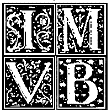      ISTITUTO  MUSICALE  VINCENZO  BELLINI    CATANIA              Istituto Superiore di Studi MusicaliANNO ACCADEMICO 2020/2021TRIENNIO DI PRIMO LIVELLONuovi ammessiPrassi esecutiva e repertorioNOMINATIVOSTRUMENTODOCENTELo Verdi Francesca MariaArpaProf. OstuniCalderone AlessandroBasso tubaZuco AlessandroCantoProf.ssa SofiaMinauda SofiaCantoProf.ssa SofiaDe Maria SerenaCantoProf. PiccoloVaccaro SamuelChitarraProf. ScuderiPisasale GiuseppeChitarraProf. ScuderiPassini RosarioChitarraProf. ScuderiGreco Gambino AntonioChitarraProf. ScuderiSchilirò AntonioClarinettoProf. VenturaMilazzo Federico FilippoClarinettoProf. VenturaIsaia SalvatoreClarinettoProf. MaggioreCantali Santi SebastianoClarinettoProf. MaggioreLeonardi IreneClarinettoProf. MaggioreViola Sebastiano DanieleClarinettoProf. MaggioreNanì La Terra Maria ErikaClarinettoProf. VenturaRosa MicheleClarinettoProf. VenturaCurcuruto ThomasCornoProf. BonaccorsoSapienza GiuseppeFagottoProf. SpazianoBuonuomo GiorgioFlautoProf.ssa FavaronTamburino EsterFlautoPalazzolo VitoFlautoProf.ssa CosentinoPappalardo RiccardoOboeProf. SpotoOcchipinti AlbertoPianoforteProf. ComisDaidone Carmelo KarymPianoforteProf. SpinnicchiaTorrisi GiuseppePianoforteProf. ComisCompagnini Francesco GPianoforteProf.ssa ConcasTerranova Andrea Pio A.PianoforteProf.ssa SeminaraMazzeo Alfio AlessioPianoforteProf. SpinnicchiaCicero ManuelPianoforteProf.ssa Di MauroCalabretta MartinaPianoforteProf.ssa TricoliFerlaino StefanoPianoforteProf.ssa RinaldiLeni WilliamPianoforteProf. ComisRusso GiuseppePianoforteProf. PetraliaBartolino FlaviaPianoforteProf. TerlizziCannavò DavidPianoforteProf. BalleriniFichera ElenaPianoforteProf. RattoSalerno DavidePianoforteProf. TerlizziValitutto NunziaPianoforteProf. PetraliaTempera GabrielePianoforteProf.ssa TricoliMazzeo AngelaPianoforteProf.ssa TricoliLeone EdoardoPianoforteProf. GiudiceGuarnera Maria ClaraPianoforteProf. ZappalàGreco SilvioPianoforteProf. TerlizziPolizzi MikaelPianoforteProf. PappalardoPatanè LudovicaPianoforteProf. CultreraPepe Eleonora RitaPianoforteProf. CultreraFiorenza AntonioTrombaProf. FedeSicari GiulioTrombaProf. FedeTorrisi AlexanderTrombaProf. TorrisiPennisi FlavioTromboneProf. PavoneFranco PlacidoTromboneProf. PavoneVacirca ValerioTromboneProf. DistefanoDe Maria MarikaTromboneProf. PavoneParisi Zagara MedeaViolaProf. SalomonTomasello GiorgioViolinoProf. ImperatoNocita MartinaViolinoProf. BarraleEpiscopo AntonellaViolinoProf. ImperatoGagliolo SofiaViolinoProf. PantòMelardi ElenaViolinoProf. AnastasioPlatania ElenaViolinoProf. PantòBriganti MatteoViolinoProf.ssa GeogheganPetrone DayanaViolinoProf. BarraleMessana MichelleViolinoProf. PantòLaudani Rossella L.ViolinoProf.ssa GeogheganAnastasio AlfredoVioloncelloProf. SalemiGreco SerenaVioloncelloProf. SalemiRenzi MartaVioloncelloProf. MunzoneGiudice CarmeloVioloncelloProf. MunzoneGiommarresi ChiaraVioloncelloProf. SalemiNasiti ChiaraVioloncelloProf. Munzone